Witam , Rodziców oraz słoneczka   Zapraszam na zajęcia .Temat Tygodnia :Dbamy o  przyrodę Temat Dnia : Ochroń przyrodę Propozycja dla Rodziców :1 propozycja Rodzic może wyjaśnić dziecku , że ,, Las to płuca Ziemi ,, .Lasy to płuca Ziemi , bo produkują tlen , którym oddychamy , zatrzymują także pył i kurz , oczyszczają powietrze , a drzewa iglaste wydzielają olejki eteryczne .2 propozycja Wysłuchanie piosenki ,, Nasza planeta ,, https://www.youtube.com/watch?v=1MZovZPTP7I3 propozycja Zachęcam do wykonania Karty pracy cz.4 str.16-17 .4 propozycja Zabawy na świeżym powietrzu Spacer w pobliżu domu . Obserwowanie przez dzieci roślin występujących w najbliższej okolicy . Nazywania ich , opisywanie wyglądu.5 propozycja Dzieci oglądają obrazki na obu kartkach . Opowiadają jak Olek i Ada postępują . W pustych polach rysują , jak dbają o przyrodę .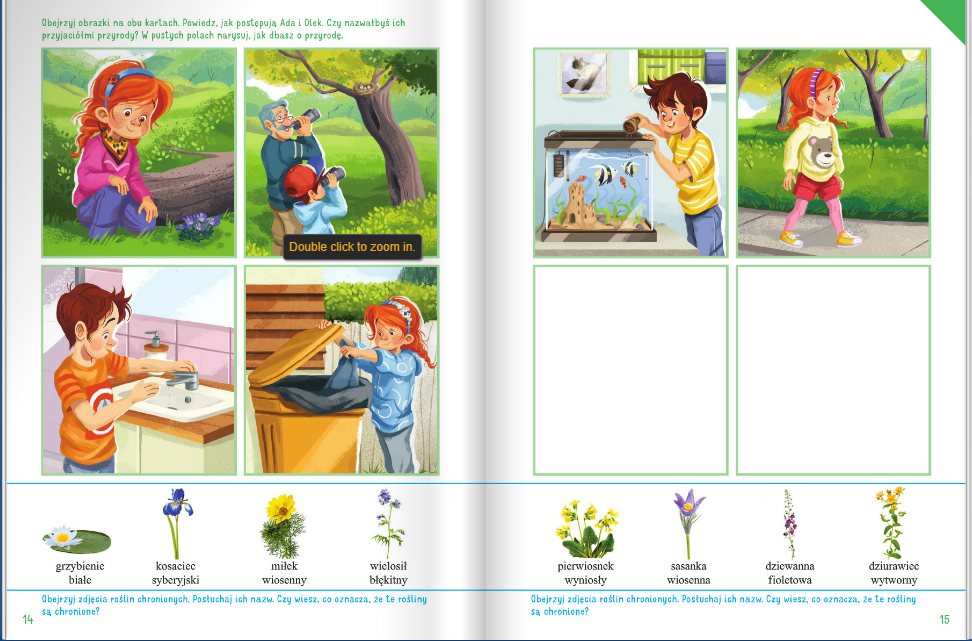 Powodzenia !!!